1934… Sombre année ! Mais nos anciens savaient entretenir le sens de l’humour ! (d’après Défense Laïque,  Arch.départ. ; Finistère,mnesys-portail.archives-finistere.fr/?id=recherche_guidee_plan_detail )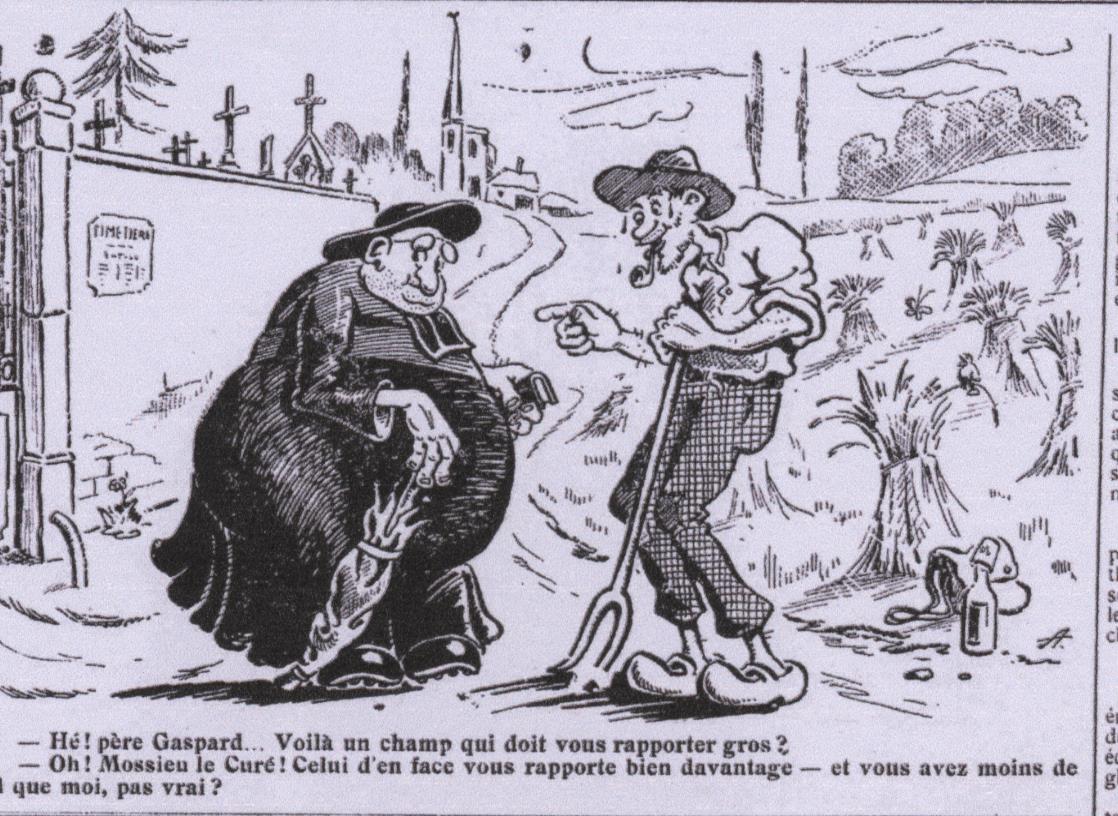 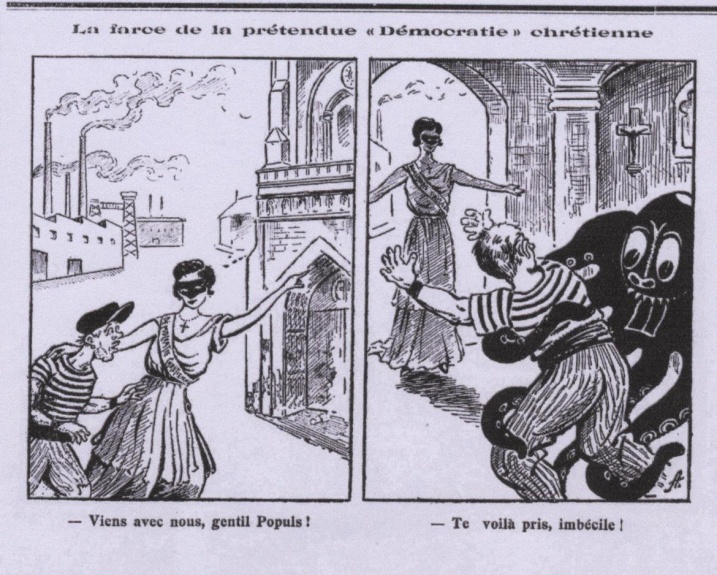 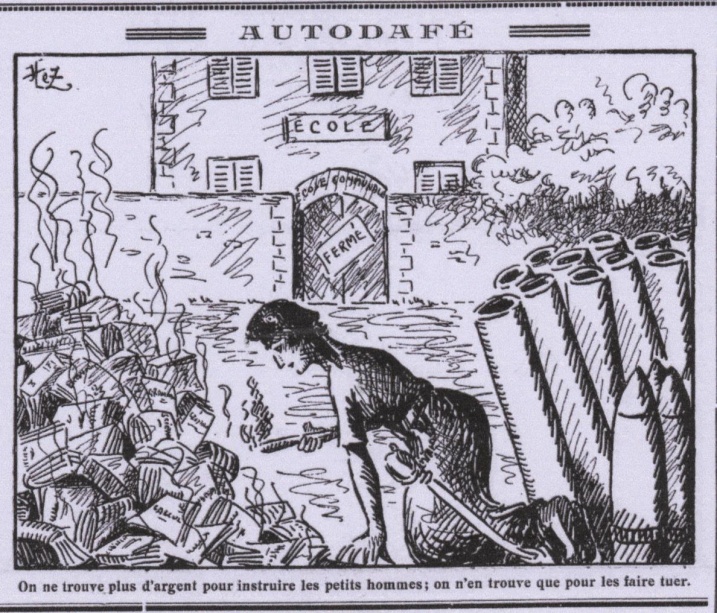 